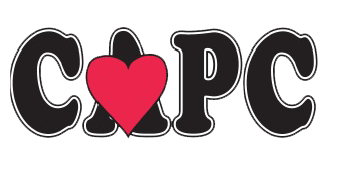 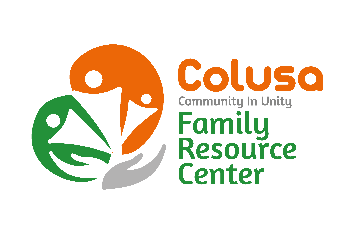 Colusa County Toys for Kids Program131 5th Street                                      Colusa, CA 95932Colusa CAPC and Family Resource Center in Colusa County is coordinating the CHP Toys for Kids Program. It may not be possible to provide toys for all families. However, if you would like to be considered for a toy, please fill out form completely including the Sponsor Information. The last day to turn in the form is Friday, December 9th, 2022. Please bring the form to us as quickly as possible to allow time for the group to plan. WE WILL NOT TAKE LATE APPLICATIONS! Application must be returned WITH BIRTH CERTIFICATE or SHOT RECORD ONLY for children 11 years and younger to be considered.PLEASE MAIL, DROP OFF IN PERSON, or email them to mcotter@colusacapc.net NO LATER THAN DECEMBER 9th, 2022 by 4:30p.m  **No longer accepting faxed applications ** I authorize the release of my name and address for Toys for Kids.

Name: ____________________________________	Spouse: ____________________________________Telephone: ________________________________	Message phone: _____________________________

Street Address:  ___________________________	City: _______________________	Zip: _________

Mailing address: ___________________________	City_______________________	Zip: _________

Number of persons in household: _________

Names and ages of children:   		       Verified by:  Birth Certificate    Shot Record     Initials: _____
M  F___________________________   ______     M  F__________________________   ______

M  F___________________________   ______     M  F__________________________   ______

M  F___________________________   ______     M  F__________________________   ______
Expected income in December of 2022: $__________ Source of income: _______________
________________________________________                   _____________________________
Your Signature                                                                                 DateSponsor Information: Must be filled out by the sponsor. YOU MUST HAVE A SPONSER!! A sponsor is someone who knows you and can help us verify your assistance needs. They cannot be related to you. They can be clergy, schoolteacher, police or fireman, doctor, WIC, city or a county worker.
Note to sponsor: Please call if you have questions regarding this application 458-7678.Sponsor’s name:____________________________	  Occupation:_________________________Telephone #1: ______________________________	  Telephone #2: ______________________
________________________________________                   _____________________________
Sponsor’s Signature                                                                        Date